vČeská podnikatelská pojišťovna, a.s.,Vienna Insurance GroupSídlo společnosti: Praha 8, Pobřežní 665/23, PSČ 186 00, Česká republikaZastoupená: IČO: 63998530Zápis v obchodním rejstříku: Městský soud v Praze, oddíl B, vložka 3433Bankovní spojení: Telefon: e-mail: @cpp.cz, www.cpp.cz(dále jen „pojistitel“)aSPORTOVNÍ HALA MOST , a.s.Sídlo společnosti: tř. Budovatelů čp. 112/7, Most 43401Zastoupená: xxxIČO: 25044001Zápis v obchodním rejstříku: Krajský soud v Ústí nad Labem, oddíl B, vložka 1147Bankovní spojení: xxxTelefon: xxxE-mail: xxx@sportovnihalamost.czKorespondenční adresa: stejná jako sídlo společnosti(dále jen „pojistník“)uzavírajípodle zákona č. 89/2012 Sb., občanský zákoník, a podle zákona č. 168/1999 Sb., o pojištění odpovědnosti za újmu způsobenou provozem vozidla a o změně některých souvisejících zákonů, v platném a účinném znění tutoskupinovou pojistnou smlouvu pro pojištění Flotilového autokomplexního pojištění č. 3880172196,která spolu s pojistnými podmínkami pojistitele a přílohami tvoří nedílný celek (dále jen „Smlouva“).Pojišťovací zprostředkovatel (PZ): xxx, Sjednatelské číslo: 9990899000, Telefon: , Jméno a příjmení jednající osoby: xxx, Registrační číslo ČNB / IČO: 40242293, ID: 0002754889Pojistnou smlouvu vypracoval: xxx, Číslo: RA11304, Telefon: xxxSpráva pojistné smlouvy: OKK RŘ Plzeň, Číslo: 8891203000, Telefon: xxx,,, Jméno, příjmení, os.č.: xxxral 1304Všeobecná ujednáníFlotilové autokomplexní pojištění (dále jen „FAP“) se řídí Pojistnými podmínkami Flotilového autokomplexního pojištění 1/23 F (dále jen „PPFAP“), které nedílně obsahují tyto části:Všeobecné pojistné podmínky pro pojištění odpovědnosti za újmu způsobenou provozem vozidla VPPPOV 1/23 F (dále jen „VPPPOV“)Doplňkové pojistné podmínky pro pojištění odpovědnosti za újmu způsobenou provozem vozidla DPPPOV 1/23 F (dále jen „DPPPOV“)Všeobecné pojistné podmínky pro havarijní pojištění vozidel VPPHAV 1/23 F (dále jen „VPPHAV“)Doplňkové pojistné podmínky pro Havarijní pojištění DPPHAV 1/23 F (dále jen „DPPHAV“)Zvláštní pojistné podmínky pro pojištění úrazu na cesty ZPPUPC 1/23 (dále jen „ZPPUPC“)Všeobecnými pojistnými podmínkami pro pojištění majetku VPPM 1/16 (dále jen „VPPM“)Všeobecné pojistné podmínky pro GAP pojištění VPPGAP 1/23 F (dále jen „VPPGAP“)Ostatní práva a povinnosti se řídí občanským zákoníkem.Předmět pojištěníPředmětem této Smlouvy je Flotilové autokomplexní autopojištění souboru vozidel dále touto Smlouvou specifikovaných. Jednotlivá vozidla tohoto souboru jsou uvedena v dohodnutém elektronickém souboru dat - aktuálně platný Datový sběrač DS FAP (dále jen „Seznam“), jehož vzor je uveden v příloze této Smlouvy. Každý Seznam se stane vždy nedílnou součástí této Smlouvy. Způsob vyplňování DS FAP bude v souladu s platnou metodikou pojistitele.Předmětem pojištění CAR Plus mohou být pouze vozidla s celkovou hmotností do 3 500 kg včetně.Předmětem pojištění TIR Plus mohou být pouze vozidla s celkovou hmotností nad 3 500 kg.Pojištění Asistence CAR/TIR Plus nelze sjednat současně s flotilovým pojištěním Asistence Plus.Volitelné složky FAP a rozsah pojištěníV pojištění FAP lze sjednat tyto složky:Pojištění odpovědnosti za újmu způsobenou provozem vozidla.Havarijní pojištění vozidel.Doplňková havarijní pojištění.Úrazové pojištění osob ve vozidle.Strojní pojištěníGAP pojištění vozidelRozsah pojištění (volba jednotlivých složek) je pro jednotlivá vozidla uveden v Seznamu. Sjednání jednotlivých složek FAP se provádí vyplněním příslušných údajů v Seznamu.Pojištění odpovědnosti za újmu způsobenou provozem vozidlaHavarijní pojištěníVozidla mohou být pojištěna pro následující kombinace pojistných nebezpečí:havárie, živelní událost, odcizení a vandalismus - typ pojištění KASKOhavárie, živelní událost - typ pojištění KASKOodcizení, živelní událost a vandalismus - typ pojištění KASKOhavárie, živelní událost, odcizení a vandalismus pro případ totální škody - typ pojištění TOTALa to se spoluúčastí a kombinací pojistných rizik shora uvedených, zvolených pro jednotlivá vozidla v Seznamu.Pojistník si v Seznamu volí z těchto spoluúčastí:1% min. 1 000 Kč5 000 Kč5% min. 5 000 Kč10 000 Kč10% min. 10 000 Kč20% min. 20 000 KčMožné spoluúčasti pro jednotlivé druhy vozidel a typy pojištění jsou dané aktuálním sazebníkem pojistitele.Pro potřeby výpočtu pojistného pro Havarijní pojištění se stanovuje pojistná částka vozidla takto:v případě vozidla, na kterém byl uplatněn odpočet DPH z kupní ceny pojištěným v souladu s platnou legislativou, jako kupní/obvyklá cena předmětu pojištění (vozidla) bez DPH,v případě vozidla, na kterém nebyl uplatněn odpočet DPH z kupní ceny pojištěným, jako kupní/obvyklá cena předmětu pojištění (vozidla) včetně DPH.Pojistník si v Seznamu volí ze dvou územních platností pojištění:HAV EURO - pojištění se vztahuje na pojistné události, které vzniknou během trvání pojištění na geografickém území Evropy včetně Turecka s výjimkou Ruska, Běloruska, Ukrajiny a Moldávie, není-li v pojistné smlouvě ujednáno jinak.HAV ZK - pojištění se vztahuje na pojistné události, které vzniknou během trvání pojištění na geografickém území Evropy včetně Ruska a Turecka a dále na území Maroka a Tuniska, není-li v pojistné smlouvě ujednáno jinak.Doplňková havarijní pojištěníV pojištění FAP lze sjednat tato doplňková havarijní pojištění:pojištění skel vozidla,pojištění zavazadel ve vozidle,pojištění nákladů na nájem náhradního vozidla,pojištění přímé likvidace,pojištění přírodních rizik,pojištění asistenčních služeb.Rozsah doplňkových havarijních pojištění je pro jednotlivá vozidla uveden v Seznamu.Sjednání jednotlivých doplňkových pojištění se provádí vyplněním příslušných údajů v Seznamu.Doplňková havarijní pojištění lze sjednat pouze ke sjednanému pojištění odpovědnosti za újmu způsobenou provozem vozidla nebo k základnímu havarijnímu pojištění.Pojištění skel, pojištění zavazadel ve vozidle, pojištění nákladů na nájem náhradního vozidla a pojištění přírodních rizik se sjednávají v limitech pojistného plnění uvedených v sazebníku pojistitele dle výběru pojistníka.Územní platnost pojištění skel vozidla, pojištění zavazadel ve vozidle, pojištění nákladů na nájem náhradního vozidla a pojištění přírodních rizik je:HAV ZK - pojištění se vztahuje na pojistné události, které vzniknou během trvání pojištění na geografickém území Evropy včetně Ruska a Turecka a dále na území Maroka a Tuniska.Úrazové pojištění osob ve vozidlePojištěnými jsou všechny osoby dopravované motorovými vozidly, pro která je toto pojištění sjednáno.Pojištění se sjednává v pojistných částkách uvedených v sazebníku pojistitele dle výběru pojistníka.Úrazové pojištění osob ve vozidle lze sjednat pouze ke sjednanému pojištění odpovědnosti za újmu způsobenou provozem vozidla nebo k základnímu havarijnímu pojištění.Strojní pojištěníVozidla mohou být pojištěna v následujícím rozsahu:Pojištění činnosti vozidla jako pracovního stroje - STÍPojištění strojů - ST2Pojištění činnosti vozidla jako pracovního stroje - STÍPojištění činnosti vozidla jako pracovního stroje - STÍ se řídí VPPHAV a DPPHAV.Pro toto pojištění platí spoluúčast, kombinace pojistných nebezpečí a územní platnost pojištění, které pojistník zvolil v Havarijním pojištění pro jednotlivá vozidla v Seznamu.Pro Pojištění činnosti vozidla jako pracovního stroje - STÍ se ujednává, že ve VPPHAV 1/23 F neplatí čl. 11 odst. 1 písm. i).Pojištění činnosti vozidla jako pracovního stroje - STÍ lze sjednat jen při současném sjednání Havarijního pojištění typu KASKO pro kombinaci pojistných nebezpečí havárie, živelní událost, odcizení a vandalismus. Zánikem Havarijního pojištění zaniká i toto připojištění.3.6.3. Pojištění strojů - ST2Pojištění strojů - ST2 se řídí VPPM a DPPHAV ODDÍL II G.V Pojištění strojů si pojistník v Seznamu zvolí z těchto spoluúčastí:5% min. 5 000 Kč10% min. 10 000 Kč20% min. 20 000 KčV Pojištění strojů ST2 si pojistník v Seznamu zvolí jedno ze dvou míst pojištění:EURO - pojištění se vztahuje na pojistné události, které vzniknou během trvání pojištění na území Evropy včetně Turecka s výjimkou Ruska, Běloruska, Ukrajiny a Moldávie,ZK - pojištění se vztahuje na pojistné události, které vzniknou během trvání pojištění na území Evropy včetně Ruska a Turecka a dále na území Maroka a Tuniska.Pro Pojištění strojů neplatí výluka dle VPPM čl. 13 odst. 2 písm. i).Pojištění strojů lze sjednat jen při současném sjednání Havarijního pojištění typu KASKO pro kombinaci pojistných nebezpečí havárie, živelní událost, odcizení a vandalismus. Zánikem Havarijního pojištění zaniká i toto připojištění.GAP pojištění vozidelPojištění se sjednává pro případ vzniku totální škody na pojištěném vozidle, na základě které vznikl pojištěnému nárok na poskytnutí pojistného plnění z primárního havarijního pojištění.GAP pojištění vozidel lze sjednat pouze:při sjednaném havarijním pojištění v rozsahu ALLRISK (havárie+živel+odcizení),pro vozidla s celkovou hmotností do 3 500 kg.Pojištění se vztahuje též na škodu vzniklou pojištěnému v souvislosti se spoluúčastí z primárního pojištění, a to s maximálním pojistným plněním 10% z obvyklé ceny vozidla určené primárním pojistitelem nebo 80 000 Kč podle toho, která částka je nižší.Vznik a zánik pojištění vozidla, změny údajůPojištění jednotlivých volitelných složek FAP dle této Smlouvy vzniká akceptací Seznamu, zaslaného pojistníkem nebo jím zmocněným pojišťovacím zprostředkovatelem na e-mailovou adresu správce SPS na xxx@cpp.cz, ze strany pojistitele, a to s účinností od data počátku Pojištění jednotlivých volitelných složek FAP uvedeného v Seznamu. Akceptaci provádí zaměstnanec pojistitele tak, že e-mail obsahující Seznam přepošle zpět odesílateli s informací o akceptování Seznamu.Datum počátku pojištění jednotlivých volitelných složek FAP uvedených v Seznamu nesmí být starší 15 kalendářních dní od data doručení Seznamu pojistiteli ani nesmí předcházet datu účinnosti této Smlouvy. Pokud by takový případ nastal, pak pojištění jednotlivých volitelných složek FAP nevznikne.Na každém Seznamu je uvedeno datum odeslání a pořadové číslo (čísluje se celočíselnou vzestupnou řadou).Pojištění jednotlivých volitelných složek FAP dle této Smlouvy zaniká akceptací Seznamu, zaslaného pojistníkem nebo jím zmocněným pojišťovacím zprostředkovatelem na e-mailovou adresu správce SPSna xxxa@cpp.cz, ze strany pojistitele, a to s účinností k datu zániku pojištění jednotlivých volitelných složek FAP uvedených v Seznamu. Akceptaci provádí zaměstnanec pojistitele tak, že e-mail obsahující Seznam přepošle zpět odesílateli s informací o akceptování Seznamu.Zánik pojištění jednotlivých volitelných složek FAP nahlášený dle předchozího odstavce k datu uvedenému jako zánik pojištění jednotlivých volitelných složek FAP v Seznamu se považuje za zánik dohodou smluvních stran, pokud datum zániku pojištění jednotlivých volitelných složek FAP uvedených v Seznamu není starší 15 kalendářních dní od data doručení Seznamu pojistiteli. Ve všech ostatních případech se u zániku pojištění jednotlivých volitelných složek FAP postupuje v souladu s příslušnými právními předpisy a pojistnými podmínkami pojistitele, tedy je nutné uvést a případně doložit zákonný důvod zániku pojištění.Pojistník je povinen přímo nebo prostřednictvím pojišťovacího zprostředkovatele vždy k 15. a k poslednímu dni kalendářního měsíce zaslat v elektronické podobě na adresu elektronické pošty pojistitele uvedené v odst. 4.1. a 4.4. této Smlouvy Seznam vozidel, u kterých požaduje vznik nebo zánik pojištění. Pojistník odpovídá pojistiteli za správnost údajů uvedených v Seznamu.Změny údajů týkajících se sjednaného pojištění se provádí rovněž zasláním Seznamu pojistiteli analogicky jako v předchozím odstavci.Doba pojištění, pojistné obdobíPojistná smlouva se sjednává na dobu neurčitou s pojistným obdobím:Pololetní (6 měsíců)Délka pojistného období odpovídá frekvenci vytváření předpisu pojistného.První pojistné období pojištění každého vozidla, které vzniklo na základě Seznamu v průběhu pojistného období Smlouvy, začíná dnem počátku pojištění uvedeným v Seznamu. Konec prvního pojistného období pro takto dodatečně přihlášené vozidlo je shodný s koncem pojistného období této Smlouvy, v jehož průběhu pojištění vozidla vzniklo. Další pojistná období pro vozidlo plynou shodně s pojistnými obdobími Smlouvy. Pojistné za první pojistné období bude u tohoto vozidla stanoveno poměrnou částí.Pojistné, slevy, přirážky, správa pojištěníSazby pojistného, slevy a přirážky se řídí aktuálním sazebníkem pojistitele pro jednotlivé volitelné složky FAP platným ke dni počátku pojištění jednotlivého vozidla uvedeného v Seznamu. Aktuální sazebník pojistitele pro pojištění odpovědnosti za újmu způsobenou provozem vozidla obsahuje minimální roční pojistné po zohlednění flotilové slevy před uplatněním koeficientu speciální sazby. Roční pojistné pro pojištění jednotlivých vozidel, u nichž datum počátku je totožné s datem počátku Smlouvy, je uvedeno v Seznamu a vztahuje se na první pojistný rok Smlouvy.Dojde-li v průběhu pojištění ke změně aktuálního flotilového sazebníku pojistitele, pak pojistné jednotlivých volitelných složek FAP se změní až od výročního dne Smlouvy, analogicky u připojištění.Pojistitel poskytne pro první pojistný rok Smlouvy flotilové slevy/přirážky ve výši:sleva 60% pro Pojištění odpovědnosti za újmu způsobenou provozem vozidlasleva 60% pro Havarijní pojištění vozidel0% pro Pojištění asistence0% pro Strojní pojištění0% pro AUTOGAPPojistitel provádí každoročně vyhodnocení škodního průběhu pojištění souboru vozidel pojištěných na základě této smlouvy. Škodní průběh se stanoví jako poměr vyplaceného a rezervovaného pojistného plnění z pojistných událostí vyhodnocovaného období k zaslouženému pojistnému téhožvyhodnocovaného období. Rezervovaným pojistným plněním se rozumí odborně odhadnuté plnění z dosud neuzavřených, pojistiteli v průběhu vyhodnocovaného období oznámených pojistných událostí. Na základě vývoje škodního průběhu má pojistitel právo rozhodnout o výši flotilové slevy/přirážky pro další pojistné období. Pokud by tímto došlo k navýšení pojistného a pojistník by nesouhlasil, má právo postupovat podle PPFAP.Pojistitel provádí předpis hromadných úhrad pojistného (dále jen „Předpis pojistného“) ve výši odpovídající sjednanému pojistnému období, a to vždy pro celý soubor vozidel najednou. Odchylně od pojistných podmínek se ujednává, že pojistné je splatné k datu splatnosti uvedenému na tomto Předpisu pojistného. Pojistitel v Předpisu pojistného zohlední pouze ty změny, které mu k datu vystavení Předpisu pojistného byly známy. Ostatní změny zohlední až v následujícím řádném Předpisu pojistného. Pojistné pojistník hradí na základě jemu vystaveného Předpisu pojistného ke dni jeho splatnosti na účet pojistitele uvedený v záhlaví této smlouvy, variabilní symbol - číslo této Smlouvy. Splatnost pojistného je uvedena na Předpisu pojistného.Zaplaceným pojistným umořuje pojistitel své pohledávky na pojistném a jiné pohledávky z pojištění v pořadí, ve kterém vznikly, a to bez ohledu na to, jestli dlužník určil jinak nebo projevil jinou vůli.Pokud pojistník nebo jím zplnomocněný makléř s právem inkasa pojistného nesouhlasí s Předpisem pojistného a svůj odůvodněný nesouhlas oznámí pojistiteli do 5 pracovních dnů od doručení Předpisu pojistného, bude Předpis pojistného vystaven znovu se zapracováním oprávněných námitek. Pokud svůj odůvodněný nesouhlas oznámí pojistiteli po této lhůtě, je povinen Předpis pojistného uhradit a případný přeplatek/nedoplatek bude pojistitelem zohledněn v následném Předpisu pojistného.Pojistník nebo jím zplnomocněný makléř s právem inkasa pojistného si zvolil tuto formu doručování Předpisu pojistného:Elektronický, zasílaný elektronickou poštouDle úrovně požadovaného detailu Předpisu pojistného si pojistník nebojím zplnomocněný makléř zvolil tuto formu výčetky pojistného, která je nedílnou součástí Předpisu pojistného:Výčetka č. 2 - detail po skupinách rizik FAP (např. PO V, HA V, SKL)Elektronický Předpis pojistného bude zasílán pojistníkovi nebo jím zplnomocněnému makléři resp. jím zplnomocněnému makléři s právem inkasa pojistného na e-mailovou adresu xxx. Pojistník souhlasí s tím, aby v záležitostech pojistného vztahu byl kontaktován prostředky elektronické komunikace (např. mobilní telefon, e-mail).Zanikne-li FAP, resp. některá z jeho volitelných složek před uplynutím doby, za kterou bylo pojistné zaplaceno, má pojistitel právo na příslušné pojistné za dobu trvání pojištění. Zbývající část pojistného je pojistitel povinen pojistníkovi vrátit. Nastala-li v době do zániku FAP škodní událost, vzniká pojistiteli právo na pojistné podle věty první tohoto odstavce; povinnost vrátit zbývající část pojistného má pouze tehdy, jestliže mu z této škodní události nevznikne povinnost plnit.Zvláštní ujednáníNesjednáno.Ochrana informacíSmluvní strany se zavazují, že všechny vzájemně předávané podklady, know-how, marketingové informace a obdobné informace, tvořící předmět obchodního tajemství, budou považovat za utajené a v souladu s obecně závaznými právními předpisy je nebudou sdělovat třetím osobám (s výjimkou splnění zákonné povinnosti pojistitele vůči ČKP či jinými právními předpisy stanovených povinností) a budou tyto informace chránit před zneužitím. Ochraně nepodléhají ty informace, které jsou zřejmé z tištěnýchreklamních publikací nebo jsou jinak obecně známými údaji.ZPRACOVÁNÍ OSOBNÍCH ÚDAJŮZástupce Pojistníka nebo jiná osoba oprávněná jednat za Pojistníka bere na vědomí, že její identifikační a kontaktní údaje a záznamy vzájemné komunikace Pojistitel zpracovává na základě oprávněného zájmu, a to pro účely zajištění řádného nastavení a plnění smluvních vztahů s pojistníkem (včetně tvorby evidencí), ochrany právních nároků Pojistitele a prevence a odhalování pojistných podvodů a jiných protiprávních jednání.Zástupce Pojistníka nebo jiná osoba oprávněná jednat za Pojistníka bere na vědomí, že její identifikační a kontaktní údaje Pojistitel dále zpracovává ke splnění své zákonné povinnosti vyplývající zejména ze zákona upravujícího distribuci pojištění a zákona č. 69/2006 Sb., o provádění mezinárodních sankcí.Zástupce Pojistníka nebo jiná osoba oprávněná jednat za Pojistníka má v souvislosti se zpracováním právo na přístup k osobním údajům, právo na jejich opravu a výmaz, právo na omezení zpracování a právo podat námitku proti zpracování v případě zpracování na základě oprávněného zájmu. Další informace o zpracování osobních údajů a o možnostech uplatnění jednotlivých práv naleznete na našich webových stránkách www.cpp.cz v sekci „O SPOLEČNOSTI“.Závěrečná ustanoveníTato Smlouva dle výslovné dohody smluvních stran zaniká:výpovědí pojistníka nebo pojistitele do dvou měsíců ode dne uzavření této smlouvy; uplynutím osmidenní výpovědní doby tato Smlouva zaniká,výpovědí pojistníka nebo pojistitele ke konci pojistného období; výpověď musí být doručena druhé smluvní straně alespoň šest týdnů před jeho uplynutím, jinak pojištění zanikne ke konci následujícího pojistného období,uplatněním nesouhlasu pojistníka se změnou výše pojistného na další pojistné období ve lhůtě 1 měsíce ode dne, kdy se o změně výše pojistného dozvěděl; tato Smlouva zanikne uplynutím pojistného období, na které bylo pojistné zaplaceno,dnem marného uplynutí lhůty stanovené pojistitelem v upomínce k zaplacení pojistného nebo jeho části doručené pojistníkovi; tato lhůta nesmí být kratší než jeden měsíc a upomínka pojistitele musí obsahovat upozornění na zánik pojištění v případě nezaplacení dlužného pojistného; lhůtu stanovenou pojistitelem v upomínce k zaplacení pojistného nebo jeho části lze před jejím uplynutím dohodou prodloužit,písemnou dohodou obou smluvních stran,automaticky pokud soubor vozidel neobsahuje žádné vozidlo po dobu 100 dní od účinnosti této Smlouvy; Smlouva zanikne uplynutím 100 dne od účinnosti této Smlouvy,automaticky pokud soubor vozidel neobsahuje žádné vozidlo po dobu 100 dní od zániku pojištění posledního jednotlivého vozidla; Smlouva zanikne uplynutím 100 dne od zániku pojištění posledního jednotlivého vozidla.Zánikem této Smlouvy zanikají současně všechna pojištění celého souboru vozidel.Pojistník pověřil pojišťovacího makléře xxx, IČO: 40242293, vedením (řízením) a zpracováním jeho pojistného zájmu včetně vyřizování pojistných událostí. Obchodní styk, který se bude týkat této pojistné smlouvy, bude prováděn výhradně prostřednictvím tohoto zplnomocněného makléře, který je oprávněn přijímat a předávat smluvně závazná oznámení, prohlášení a rozhodnutí smluvních stran partnerů.Tato skupinová pojistná smlouva byla vypracována ve 3 vyhotoveních. Pojistník, zplnomocněný makléř a pojistitel obdrží po jednom vyhotovení.Součástí pojistné smlouvy jsou příslušné pojistné podmínky a oceňovací tabulky.Je-li pojistník osobou, která podle zák. č. 340/2015 Sb., o zvláštních podmínkách účinnosti některých smluv, uveřejňování těchto smluv a o registru smluv (zákon o registru smluv) pro svou právní povahu a postavení podléhá povinnosti zaslat tento smluvní dokument a metadata k uveřejnění prostřednictvím registru smluv, je v prvé řadě na něm, aby ji splnil řádně a včas. Pojistník v tomto smluvním dokumentu, který od pojistitele za účelem uveřejnění obdržel, jakož i v příp. dalších povinně uveřejňovaných dokumentech, znečitelní údaje vyjmuté z povinnosti uveřejnění v rozsahu, který nebude na překážku nabytí jeho účinnosti; při zasílání dokumentů k uveřejnění uvede identifikátor datové schránky pojistitele 3v8dkek. Jakmile dojde k řádnému a včasnému uveřejnění prostřednictvím registru smluv, vztahuje se tento smluvní dokument i na skutečnosti nastalé od data uvedeného v něm jako den účinnosti smlouvy do dne uveřejnění.Prohlášení smluvních stran:Pojistník potvrzuje, že před uzavřením pojistné smlouvy převzal v listinné nebo, s jeho souhlasem, v jiné textové podobě (na trvalém nosiči dat) veškeré součásti pojistné smlouvy a seznámil se s nimi. Pojistník si je vědom, že tyto dokumenty tvoří nedílnou součást pojistné smlouvy a upravují rozsah pojištění, jeho omezení (včetně výluk), práva a povinnosti účastníků pojištění a následky jejich porušení a další podmínky pojištění a pojistník je jimi vázán stejně jako pojistnou smlouvou.Pojistník prohlašuje, že má pojistný zájem na pojištění pojištěného, pokud je osobou od něj odlišnou, a je schopen to kdykoliv prokázat.Smluvní strany prohlašují, že si obsah této pojistné smlouvy, všeobecných, doplňkových a zvláštních pojistných podmínek, jakož i všech příloh pojistné smlouvy, před jejím podpisem přečetly, že je jim jasný a srozumitelný a že s ním a s nimi bez výhrad souhlasí. Na důkaz toho připojují níže své podpisy.Nedílnou součástí této pojistné smlouvy jsou:příloha č. 1 - PPFAPpříloha č. 2 - aktuální sazebníky pojistného FAP k datu účinnosti Smlouvypříloha č. 3 - vzor Seznamupříloha č. 4 - plná moc makléřepříloha č. 5 - platný výpis z obchodního rejstříku pojistníkaTato Smlouva nabývá platnosti Česká podnikatelská pojišťovna, a.s., Vienna Insurance GroupPojistné podmínkyproFlotilové Autokomplexní Pojištění 1/23PP FAP1/23 FObsah:Všeobecné pojistné podmínky pro pojištění odpovědnosti za újmu způsobenou provozem vozidla VPPPOV1/23FDoplňkové pojistné podmínky pro pojištění odpovědnosti za újmu způsobenou provozem vozidla DPPPOV 1/23 FVšeobecné pojistné podmínky pro havarijní pojištění vozidel VPPHAV 1/23 FDoplňkové pojistné podmínky pro havarijní pojištění vozidel DPPHAV1/23 FZvláštní pojistné podmínky pro pojištění úrazu na cesty ZPPUPC 1/23Všeobecné pojistné podmínky pro pojištění majetku VPPM 1/16Všeobecné pojistné podmínky pro GAP pojištění VPPGAP 1/23 FInformace o zpracování osobních údajů v pojištění vozidel 01/21Oceňovací tabulky [1-2]45068Flotilový seznam vozidel FAPPoňzovací cena vozidla pro pojištěni GAP je uvedena v poli Pojistná částka vozidla HAV.Místo pojištění pro Pojištění strojů je uvedeno v poli Uzemni rozsah HAV.POV: Pro typy pojištěni 50 POV a100 POV je sjednáno úrazové připojištění ňdiče vozidla dle DPPPOV,HAV: Pro typ pojištění KASKO je sjednáno pojištění nákladů na nájem náhradního vozidla dle DPPHAV ODDÍL I - Havarijní pojištění.Česká podnikatelská pojišťovna, a.s., VIENNA INSURANCE GROUPje zapsaná v obchodním rejstňku vedeném Městským soudem v Praze - oddíl B, vložka 3433. IČ: 63998530, DIČ: CZ63998530, bankovní spojení: 700135002/0800Flotilový seznam vozidel FAP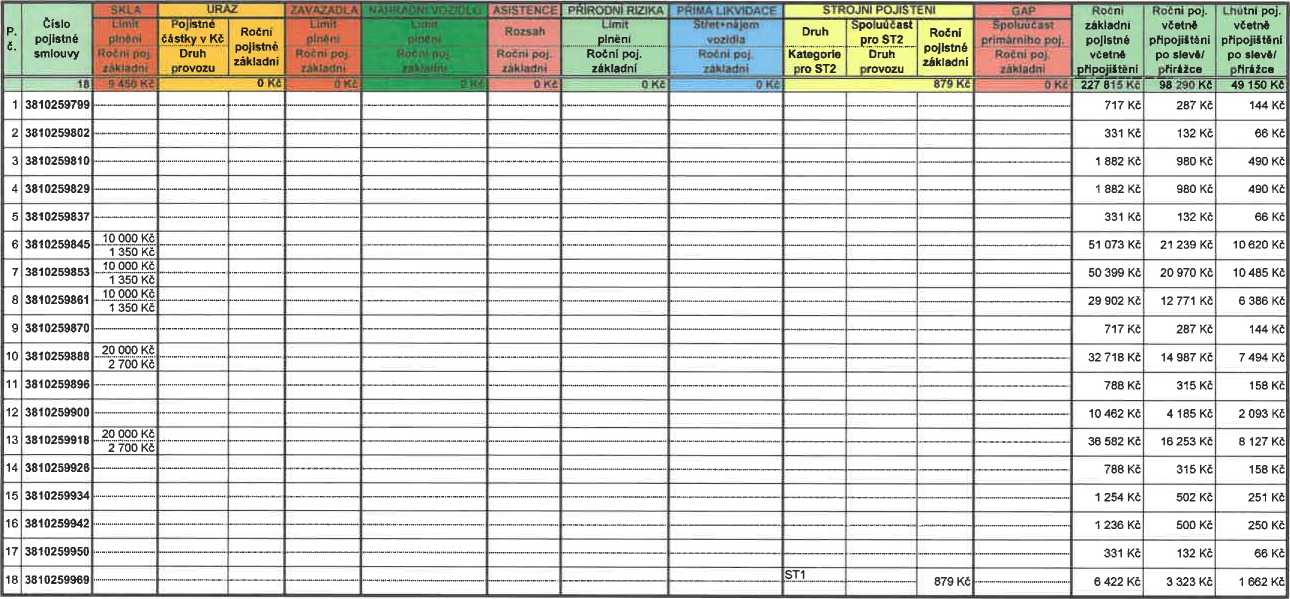 Česká podnikatelská pojišťovna, a.s., VIENNA INSURANCE GROUPje zapsaná v obchodním rejstříku vedeném Městským soudem v Praze - oddíl B, vložka 3433. IČ: 63998530, DIČ: CZ63998530, bankovní spojení: 700135002/0číslo flotilyPojistníkfflotilník - názevPojlstnlk/flotllnlk - IČFrekvence placeni3880172196SPORTOVNÍ HALA MOST a.s.250440012Číslo pojistnéVLASTNÍKDRŽÍTE UPROVOZOVATELÚdaje o vozidleÚdaje o vozidle^POVHAVP. č.Číslo pojistnéPříjmení/Název společnostiPříjmení/Název společnostiZnačkaRZDruhObjem (ccm)Hmotnost(ks)Počátek pojištěníLimit plněniRoční pojistně základniRozsah	ROJb	Poj. částka vozidlaUzemni rozsahP. č.smlouvyRČ/IČRČ/IČTypVINČíslo TPRokvýrobyPočet místPočátek pojištěníDruh provozuRoční pojistně základniSpoluúčastDruh provozuRoční poj. základní18ŤSTWRÍ13BS1Ě Kč3810259799SPORTOVN HALA MOST a.s.SPORTOVNÍHÁLA MOSTa.s.VEZEKO9U59127PŘIVĚS0350001.07.202350/50 mil. Kč717 Kč3810259799ÍS 25Ó44ÓÓÍÍČ 25044001R2B2XTJ5R2B2X0K1082073UK0200512019001.07.2023Běžný717 Kč23810259802SPORTOVNÍ HALA MOST a.S.SPORTOVNÍ HALA MOST a.s.AGADOS5U07312PŘIVĚS075001.07.2023100/100 mil.Kč331 Kč23810259802ÍČ 25044001iČ 250440ÓÍ7TKXHA71758ANS8865UC 9624 522008001.07.2023Běžný331 Kč33810259810SPORTOVN HALA MOST a.s.SPORTOVNÍ HALA MOST a.s.JOHN DEEREU013759TRAKTOR S RZ1116137001.07.2023100/100 mil.Kč1 882 Kč33810259810ÍČ 25Ó44ÓÓÍÍČ 250440011026R1LV1026RTBH119361ZA2004192012101.07.2023Běžný1 882 KčSPORTOVNÍ HALA MOST a.s.SPORTOVNÍ HALA MOST a.s.U018071TRAKTOR S RZ1496205001.07.2023100/100 mil.Kč1 882 KčÍČ' 25044001ÍČ 25Ó44Ď0ÍSHIBAURA ST333ŠŤ33321732ZA0557132015i01.07.2023Běžný1 882 Kč53810259837SPORTOVN HALA MOST a.s.SPORTOVNÍ HALA MOST a.s.PONGRATZ6U45153PŘIVĚS075001.07.2023100/100 mil.Kč331 Kč53810259837iČ25Ó44ÓÓÍÍČ 25044001PHLU5GV130G1A1060296UÉO 999892011001.07.2023Běžn'331 Kč63810259845MONETA Auto. S.r.o.SPORTOVNÍ HALA MOST a.S.PEUGEOT9U48159UŽITKOVÝ AUTOMOBIL1997330001.07.2023100/100 mil.Kč11 872 KčKASKO Havárie+živel+vandalismus+odcizení562 000 KčEURO63810259845IČ 60112743IČ 25Ó44Ó0ÍBOXERVF3YB2MFB12E90961UI2808502017301.07.2023Běžný11 872 Kč5% min. 5 000,-KčBěžný37 851 Kč73810259853MONETA Auto. S.r.o.SPORTOVNÍ HALA MOST a.s.PEUGEOT9U48179UŽITKOVÝ AUTOMOBIL1997310001.07.2023100/100 mil.Kč11 872 KčKASKO Havárie+živel+vandalismus+odcizení552 000 KčEURO738102598531060112743IČ 25044001EXPERTVF3VFAHKHHZ041491UI2802642017301.07.2023Běžný11 872 Kč5% min. 5 000 -KčBěžný37 177 K c83810259861SPORTOVN HALA MOST a.s.SPORTOVNÍ HALA MOST a.s.FIAT6U45044UŽITKOVÝ AUTOMOBIL2198300001.07.2023100/100 mil.Kč12 599 KčKASKO Havárie+živel+vandalismus+odcizení170 000 KčEURO83810259861ÍČ 25Ó44ĎĎÍÍČ 25044ĎÓÍĎÚČÁTOZFA25000001832991ÚĚ4239272011601.07.2023Běžný12 599 Kč5% min. 5 000 -KčBěžný15 953 -.i93810259870SPORTOVN HALA MOST a.S.SPORTOVNÍ HALA MOST a.s.VEZEKO8U67814PŘIVĚS0230001.07.202350/50 mil.Kč717 Kč93810259870ÍČ 25044001iČ 2'5044001R2B2JTJ5R2B2J0G1064062UH2728472016001.07.2023Běžný717 Kč103810259888SPORTOVNÍ HALA MOST a.s.SPORTOVNÍ HALA MOST a.s.PEUGEOT9U63519OSOBNI AUTOMOBIL1499210001.07.2023100/100 mil.Kč7 027 KčKASKO Havárie+živel+vandalismus+odcizení360 599 KčEURO103810259888ÍČ 25O44ĎÓÍÍČ 25044001RIFTERVR3ECYHYCJJ792240UJ0986672018501.07.2023Běžný7 027 Kč5% min. 5 000 -KčBěžný22 991 ' r113810259896SPORTOVN HALA MOST a.s.SPORTOVNÍ HALA MOST a.s.6U58846PŘIVĚS0120001.07.2023100/100 mil.Kč788 Kč113810259896ÍČ 25Ó44Ó0ÍÍČ 2'5044001JUNIOR 12 DK8JR12ÚJ1DX8J12BDK13797UD0499162011001.07.2023Běžný788 Kč123810259900SPORTOVNÍ HALA MOST a.S.SPORTOVNÍ HALA MOST a.s.VEZEKO9U56624NAVĚS075001.07.202350/50 mil.Kč10 462 Kč123810259900ÍČ 25044001IČ gijgQQliR1X1XTJ5R1X1X0J1076669UJ0706712019001.07.2023Běžný10 462 Kč133810259918SPORTOVN HALA MOST a.s.SPORTOVNÍ HALA MOST a.s.FORD8U81258OSOBNI AUTOMOBIL2198250001.07.2023100/100 mil.Kč12 599 KčKASKO Havárie+živel+vandalismus+odcizení300 000 KčEURO133810259918ÍČ 25Ó44ÓÓÍÍČ 25Ó4400ÍTRANSIT CUSTOMTSMLYED1S0 0908349UG0853022016501.07.2023Běžn ý12 599 Kč5% min. 5 000 -KčBěžn ý21 283 Kč143810259926SPORTOVN HALA MOST a.s.SPORTOVNÍ HALA MOST a.s.VEZEKO1UH9443PŘIVĚS03500100/100 mil.Kč788 Kč143810259926ÍČ 25Ó440Ď1ÍČ 25Ď44Ď0ÍR2B2JTJ5R2B2JON1097333UM74093620220Běžný788 Kč153810259934ŠPOŘŤOVNl HALA MOST a.S.SPORTOVNÍ HALA MOST a.s.TRAKTOR BEZ RZ1123128001.07.2023100/100 mil.Kč1 254 Kč153810259934ÍČ 25044001ÍČ 25Ó44ÓÓÍISEKI SXGS112003172022101.07.2023Běžný1 254 Kč163810259942Statutární město MostStatutární město MostVYSOKOZDVIŽNÝ VOZiK1968483001.07.2023100/100 mil.Kč1 236 Kč163810259942ÍČ 00266094ÍČ 00266094JUNGENRICH DFG 430SFN4077612010101.07.2023Běžný1 236 Kč173810259950SPORTOVNÍ HALA MOST a.s.SPORTOVNÍ HALA MOST a.s.PŘÍVĚS0750100/100 mil.Kč331 KČ173810259950ÍČ 25044001ÍČ 25044001TEMAREDSWH9S12600B35222020220Běžný331 KČ183810259969Statutární město MostStatutární město MostU023669TRAKTOR S RZ10001436100/100 mil.Kč1 882 KčKASKO Havárie+živel+vandalismus+odcizení443 000 KčEURO183810259969IČ 00266094ÍČ Ó0266Ó94ŠÉGWÁÝ ŮŤ ÍÓXH0MUBWX38N8D00477UM02230120232Běžný1 882 Kč5% min. 5 000 -KčBěžný3 661 KčČíslo flotily |Pojistnifc./Tlotllník - název Pojisimluflotilník ■ ICFrekvence placení388017215? 'pCrnTOVsil HALA Mos’l íj“	250440012